September 7th, 2017                                                                              Belleville High School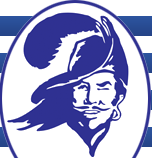 Mrs. Michele BondroffSocial Studies                                              Classroom ContractDear students and parents/guardians,Welcome back to an exciting year at Belleville High School! I am thrilled to be teaching United States History II Honors and Academy, as well as the United States Advanced Placement course. In order to ensure a safe and effective learning environment for all of my students, I would like to outline my expectations for the year. Please read the following closely:Students will adhere to the Belleville Public Schools mandated dress code.Students will respect themselves, their peers, and their teachers. Failure to do so will result in Teacher Detention, and/or referral for disciplinary action, and/or referral to the HIB committee.Students will arrive to class promptly and will follow daily classroom procedures.No use of personal electronics including cell phones will be permitted during class unless the teacher gives permission for instructional purposes.Plagiarism will not be tolerated. Any misconduct will be handled at the discretion of the teacher.For further information regarding appropriate and acceptable behavior and rules, please refer to the Parent Student Handbook on the school website at www.bellevilleschools.org.Please note that information for ALL projects, homework, and tests/quizzes will be posted online on respective class sites: bondroffUS2.weebly.com and bondroffUSAP.weebly.com. You can also follow me on Twitter @MrsBondroff for updates on our classes.Keeping in mind that parent/teacher communication is integral to students’ success, please do not hesitate to reach out to me with any questions, comments, or concerns. I can be reached via email at michele.bondroff@belleville.k12.nj.usAfter reading this letter, please sign and date this sheet so that your student may submit for a homework grade.Student’s Name (printed):___________________________________________  Date:________Student’s Name (signed):___________________________________________   Date:________Parent/Guardian Name(s):___________________________________________  Date:________